INSTITUTO SUPERIOR PORTEÑO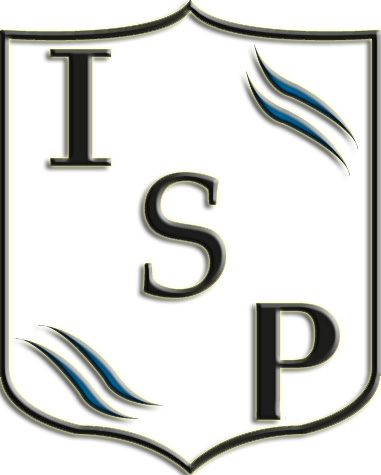  						PROGRAMA DE EXAMENGEOGRAFÍA AMBIENTAL Y POLÍTICA5º - 2024						Prof Daiana BordónUNIDAD 1- AMBIENTE Y POLÍTICAS INTERNACIONALESProblemas ambientales: conceptualización. Escala de los problemas ambientales. La ambientalización de la política (Humedales). Historia de la relación sociedad-naturaleza. Causas de la degradación ambiental (Posturas malthusiana, postura de la desigualdad, consumismo, residuos). Objetivos de desarrollo sustentables. Variabilidad climática, estudio de caso: El fenómeno del niño y la niña.  El cambio climático y las nuevas relaciones entre el norte y el sur. El rol del Estado, los organismos internacionales y las organizaciones ambientalistas (Greenpeace, Vida Silvestre, Banco de Bosques), estudio de caso: Los refugiados ambientales. UNIDAD 2- LA GEOPOLÍTICA DE LOS RECURSOS NATURALES. Los recursos naturales su valorización y distintos manejos. Conflicto por el control de los recursos naturales. Desigual acceso a los R.R.N.N: Países desarrollados Vs. Países en vías de desarrollo. Causas y factores que desencadenan conflictos geopolíticos. Recursos naturales estratégicos. Explotación del coltán, agua, cultivo de cacao y aceite de palma. La producción de commodities versus la producción de alimentos. Soberanía alimentaria. UNIDAD 3- LA GEOPOLÍTICA DE LOS RECURSOS NATURALES EN ARGENTINALa política del Estado argentino en relación con el control de los recursos naturales: caso de los recursos pesqueros. Conflictos en torno a la preservación de los bienes comunes y la falta de licencia social para las multinacionales: Estudio de caso del litio. Tratados internacionales y legislación nacional sobre la protección sobre los bienes comunes y los espacios que los contienen. Aplicación de los objetivos de desarrollo sustentable en la Argentina. Avances y retrocesos.  UNIDAD 4- HISTORIA DE LA CIUDAD DE BUENOS AIRES: TRASNFORMACIONES EN EL ESPACIO URBANOLos cambios en la vida social y cultural de los barrios. Consecuencias de las transformaciones sociales y económicas en el tejido urbano. Las áreas de la producción y las consecuencias ambientales: las barracas, los mataderos y las zonas fabriles. La modernización tecnológica en las comunicaciones urbanas y suburbanas.BIBLIOGRAFÍAAnzolín, A.2015. Ambiente, desarrollo y sociedad. MaipueFlores, N. flouch, A. Redondo, S. Reyes, S. Scarinci, J. 2020. Geografía IV: Espacios y problemas geográficos mundiales. Maipue.Estrella, M. Flores, N. Principi, N. 2018. Geografía III. Maipue. Flores, F. González Maraschio, F. Benitez, C. 2010. Geografía: Economía y sociedad en el mundo actual. Longseller.Vuono, M. Vigliecca, M. Ramos, M. Deluca, M. Sabanes, V. Geografía: Estados, sociedades y economía en el mundo. Mandioca.Arzeno, M. Ataide, S. Bertoncello, R. Casaubón, H. García, P. Minvielle, S. Salleras, A. Soto, M. 2010. Geografía Argentina en la globalización. Santillana.Dalterio, L. López, L. Rodriguez Freiman, D. Sposob, G. Valverde, S. 2011. Geografía del continente americano. Kapelusz.El precio de lo más preciado (“National Geographic en español”. 2013).Las señales de la Tierra (“National Geographic en español”. 2004).“Entramos en una mina de coltán”, disponible en: https://www.youtube.com/watch?v=ofZQ4ZRy-1I&t=4s “¿Qué es la sostenibilidad”, disponible en: https://www.youtube.com/watch?v=5yCsjASSd1M”Los objetivos del desarrollo sostenible”, disponible en: https://www.youtube.com/watch?v=MCKH5xk8X-g  “El cambio climático explicado”, disponible en: https://www.youtube.com/watch?v=miEJI0XQiN4 “Acuerdo de París, 5 años de poco avance en el pacto por el cambio climático”, disponible en: https://www.youtube.com/watch?v=452LtukLhr0 